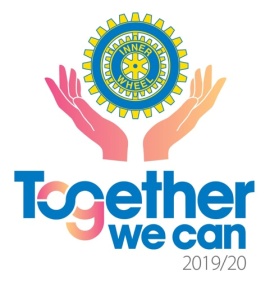 Inbjudan till Distriktsårsmöte den 19 oktoberVarmt välkommen till distriktsårsmöte i Eskilstuna Eskilstuna Golfklubb, Strängnäsvägen 8Program09.30 – 10.30 Registrering, kaffe och smörgås 10.30 – 10.40 Välkomsthälsning Gunnel Bergstrand, President Eskilstuna Fors IWC10.40 – 13.00 Mötesförhandlingar ledda av Marléne Wahlqvist, Distriktspresident13.00 – 13.45 Lunch13.45 – 14.15 Gun Sundberg, Eskilstunakännare, presenterar staden ur ett personligt      perspektiv 14.30 – 15.45 Vi samlas i grupper för erfarenhetsutbyte funktionsvis, inklusive kaffe. De som 	vill ha IT-support arbetar med  Helene Reiner,  IT-sakkunnig15.45	Distriktsårsmötet avslutasANMÄLAN	Alla klubbar, som förutom klubbdelegaterna, anmäler en extra styrelsemedlem, får skicka ytterligare en styrelsemedlem, på distriktets bekostnad. Det skall tydligt framgå, vilken position i styrelsen, som samtliga har, med tanke på eftermiddagens erfarenhetsutbyte. Övriga IW-medlemmar är självklart, lika varmt välkomna. Avgiften är 300 kronor/deltagare. Klubbdelegaternas avgift betalas av respektive klubb. Meddela eventuell specialkost!Bindande anmälan sänds, helst samlad, från varje klubb, senast 2019-09-27 till: Anita Nordqvist, e-mailadress anita.nordqvist@techmark.se. Avgiften betalas, helst samlad, från varje klubb, senast 2019-09-27 till Eskilstuna Fors IWC på bg 179-4726 eller Swish 123 182 22 87. Ange DÅM och klubb.						2Motioner, förslag och frågor till mötetSenast 2019-10-04 skickas dessa till distriktssekreteraren.IT-supportDe klubbar som önskar IT-support under DÅM, ombedes anmäla detta till distriktets IT-samordnare Helene Reiner, platina5401@gmail.com  OBS! tag med egen lap top till DÅMReseersättning/resebeskrivningKlubbdelegater, plus den extra styrelsemedlem, som åker på distriktets bekostnad, får reseersättning. Billigaste färdsätt eftersträvas. Blankett bifogas inbjudan och lämnas in på DÅM. Parkeringsplatser finns på golfklubben. För er som kommer med tåg, ordnar vi med hämtning. Beräknad ankomst till Eskilstuna Central meddelas Irene Olsson, irene_e_olsson@hotmail.com, tel 076-019 39 06.Banarbeten pågår till och från på sträckan Sthlm-Eskilstuna. Var uppmärksam på förändrade tågtider. Kom ihåg presidentkedja, IW-märke, namnskylt och alla möteshandlingar!Varmt välkomna hälsar Verkställande utskottet och Eskilstuna Fors IWCMarléne Wahlqvist		Gunnel BergstrandDistriktspresident		KlubbpresidentBilagor:AnmälningsblankettResebeskrivningReseräkningsblankett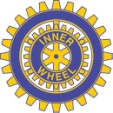 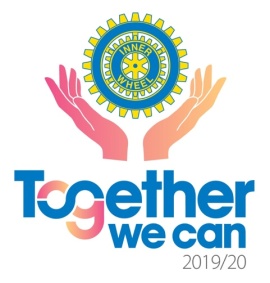     INNER WHEEL   DISTRIKT 235    SVERIGE